ГАННІВСЬКИЙ ЛІЦЕЙПЕТРІВСЬКОЇ СЕЛИЩНОЇ РАДИ ОЛЕКСАНДРІЙСЬКОГО РАЙОНУКІРОВОГРАДСЬКОЇ ОБЛАСТІНАКАЗ26.05.2023                                                                                                            № 70с. ГаннівкаПро замовлення дублікату свідоцтвапро здобуття базової середньої освітиВідповідно до наказу МОН України від 13.08.07 № 737 «Про викладення в новій редакції наказу МОН України від 10.12.03 № 811 «Про затвердження положення про ІВС «Освіта» та розділу 5 Порядку замовлення, видачі та обліку документів про освіту державного зразка», поданої заяви Білика В.В. про загублене свідоцтво та оголошення в газетіНАКАЗУЮ:Вважати недійсним свідоцтво про здобуття восьмирічної освіти Б № 323067, виданий 22 червня 1989 року Ганнівською середньою школою Петрівського району Кіровоградської області на ім’я Білика Віктора Васильовича.Призначити СОЛОМКУ Т.В., заступника директора з навчально-виховної роботи, відповідальною за оформлення документів на виготовлення дубліката свідоцтва про здобуття базової середньої освіти.СОЛОМЦІ Т.В. підготувати документи та зробити замовлення на виготовлення дубліката свідоцтва про здобуття базової середньої освіти замість загубленого свідоцтва.Контроль за виконанням даного наказу залишаю за собою.Директор                                                                                               Ольга КАНІВЕЦЬ             З наказом ознайомлена:                                                                      Тетяна СОЛОМКА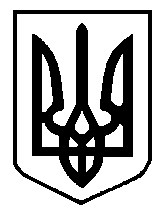 